Copyright information - Please read© This Free Resume Template is the copyright of Hloom.com. You can download and modify this template for your own personal use to create a resume for yourself, or for someone else. You can (and should!) remove this copyright notice (click here to see how) before sending your resume to potential employers.You may not distribute or resell this template, or its derivatives, and you may not make it available on other websites without our prior permission. All sharing of this template must be done using a link to http://www.hloom.com/resumes/. For any questions relating to the use of this template please email us - info@hloom.com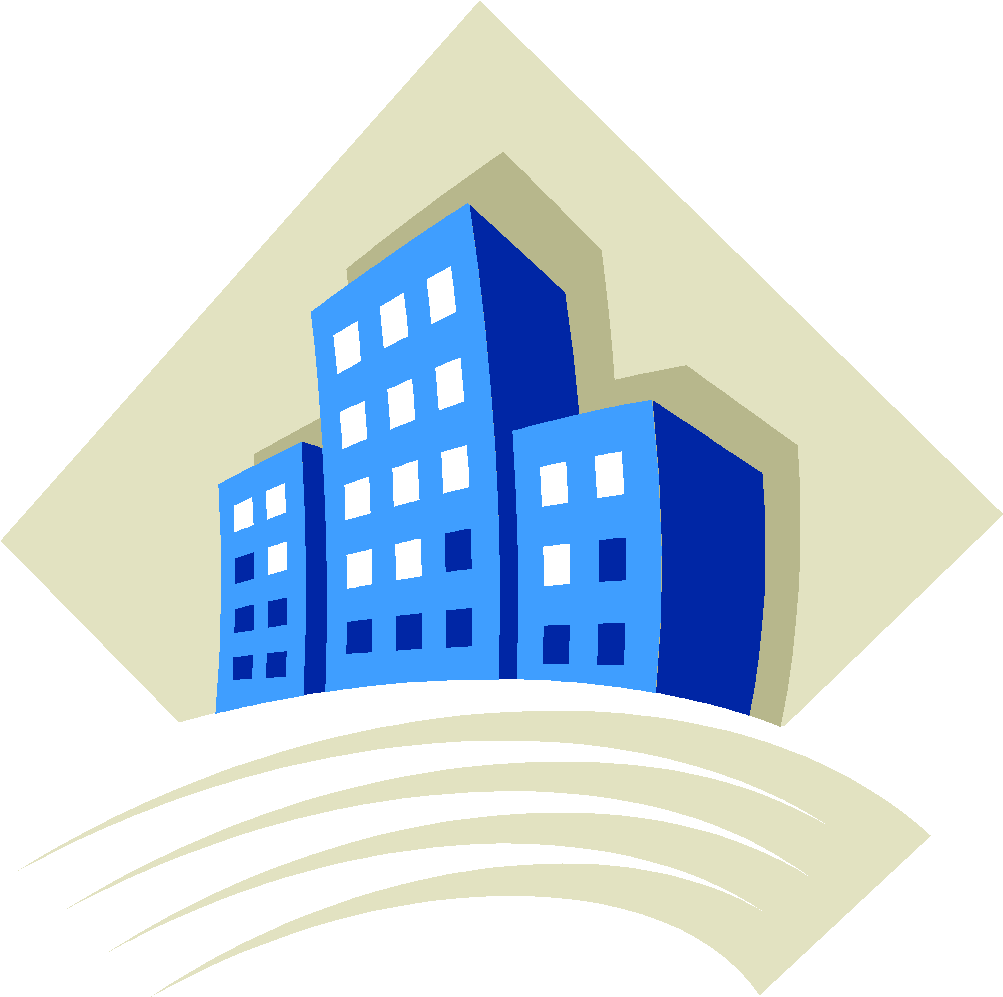 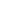 Harry HloomConstruction 
Project ManagerHarry HloomConstruction 
Project ManagerHarry HloomConstruction 
Project ManagerHarry HloomConstruction 
Project ManagerHarry HloomConstruction 
Project ManagerAddress:	1234 Park Avenue, 	Redwood City, CA 	Phone:	(123) 456 78 99Email: harryhloom@example.com
Hloom Pro Tip - Do away with full addresses and faxes. This is a modern era - employers will email any important job interview information or offer letter. Focus instead on adding professional social media accounts, online portfolios, business websites alongside your phone number and email.Address:	1234 Park Avenue, 	Redwood City, CA 	Phone:	(123) 456 78 99Email: harryhloom@example.com
Hloom Pro Tip - Do away with full addresses and faxes. This is a modern era - employers will email any important job interview information or offer letter. Focus instead on adding professional social media accounts, online portfolios, business websites alongside your phone number and email.Address:	1234 Park Avenue, 	Redwood City, CA 	Phone:	(123) 456 78 99Email: harryhloom@example.com
Hloom Pro Tip - Do away with full addresses and faxes. This is a modern era - employers will email any important job interview information or offer letter. Focus instead on adding professional social media accounts, online portfolios, business websites alongside your phone number and email.Address:	1234 Park Avenue, 	Redwood City, CA 	Phone:	(123) 456 78 99Email: harryhloom@example.com
Hloom Pro Tip - Do away with full addresses and faxes. This is a modern era - employers will email any important job interview information or offer letter. Focus instead on adding professional social media accounts, online portfolios, business websites alongside your phone number and email.EducationHloom Pro Tip - Update this section to include relevant degrees, training programs, certifications, or academic coursework related to the open job opportunity. Degree and Subject, Name of UniversityLocation, MM/YYYYEducationHloom Pro Tip - Update this section to include relevant degrees, training programs, certifications, or academic coursework related to the open job opportunity. Degree and Subject, Name of UniversityLocation, MM/YYYYEducationHloom Pro Tip - Update this section to include relevant degrees, training programs, certifications, or academic coursework related to the open job opportunity. Degree and Subject, Name of UniversityLocation, MM/YYYYEducationHloom Pro Tip - Update this section to include relevant degrees, training programs, certifications, or academic coursework related to the open job opportunity. Degree and Subject, Name of UniversityLocation, MM/YYYYEducationHloom Pro Tip - Update this section to include relevant degrees, training programs, certifications, or academic coursework related to the open job opportunity. Degree and Subject, Name of UniversityLocation, MM/YYYYEducationHloom Pro Tip - Update this section to include relevant degrees, training programs, certifications, or academic coursework related to the open job opportunity. Degree and Subject, Name of UniversityLocation, MM/YYYYCertificationGMAT – 2012National Certified Engineer – 2013Certified Engineer – 2012CertificationGMAT – 2012National Certified Engineer – 2013Certified Engineer – 2012CertificationGMAT – 2012National Certified Engineer – 2013Certified Engineer – 2012CertificationGMAT – 2012National Certified Engineer – 2013Certified Engineer – 2012ExperienceExperienceExperienceExperienceExperienceExperienceExperienceExperienceExperienceKEY POINTSResponsible Initiative CredibleSuccess DrivenSkillsHloom Pro Tip - Tailor this section to the open job opportunity, focusing on the featured skills and requirements on the job post. If you’re writing a chronological or combination resume, limit the number of skills you feature to 6-8. Any more risks crowding the resume and diminishing the strength of your resume. If you’re writing a functional resume, feel free to feature all relevant skills by skill type. 
Planning►►►►►►►►►►Designing►►►►►►►►►►Construction Reviews►►►►►►►►►►Team Coordination►►►►►►►►►►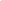 Job TitleEmployerHloom Pro Tip - Start with your most recent job title and work your way back through each relevant career title. Tailor each description to focus on related tasks, responsibilities, and quantifiable accomplishments related to the open job advertisement. Slip one or two additional skills into each job title as organically as possible. Responsibility or accomplishments. Use statistics, percentages, or additional supporting evidence to demonstrate your hiring potential.Responsibility or accomplishments #2.Responsibility or accomplishments #3.Job TitleEmployerHloom Pro Tip - Start with your most recent job title and work your way back through each relevant career title. Tailor each description to focus on related tasks, responsibilities, and quantifiable accomplishments related to the open job advertisement. Slip one or two additional skills into each job title as organically as possible. Responsibility or accomplishments. Use statistics, percentages, or additional supporting evidence to demonstrate your hiring potential.Responsibility or accomplishments #2.Responsibility or accomplishments #3.Job TitleEmployerHloom Pro Tip - Start with your most recent job title and work your way back through each relevant career title. Tailor each description to focus on related tasks, responsibilities, and quantifiable accomplishments related to the open job advertisement. Slip one or two additional skills into each job title as organically as possible. Responsibility or accomplishments. Use statistics, percentages, or additional supporting evidence to demonstrate your hiring potential.Responsibility or accomplishments #2.Responsibility or accomplishments #3.Job TitleEmployerHloom Pro Tip - Start with your most recent job title and work your way back through each relevant career title. Tailor each description to focus on related tasks, responsibilities, and quantifiable accomplishments related to the open job advertisement. Slip one or two additional skills into each job title as organically as possible. Responsibility or accomplishments. Use statistics, percentages, or additional supporting evidence to demonstrate your hiring potential.Responsibility or accomplishments #2.Responsibility or accomplishments #3.Job TitleEmployerHloom Pro Tip - Start with your most recent job title and work your way back through each relevant career title. Tailor each description to focus on related tasks, responsibilities, and quantifiable accomplishments related to the open job advertisement. Slip one or two additional skills into each job title as organically as possible. Responsibility or accomplishments. Use statistics, percentages, or additional supporting evidence to demonstrate your hiring potential.Responsibility or accomplishments #2.Responsibility or accomplishments #3.Job TitleEmployerHloom Pro Tip - Start with your most recent job title and work your way back through each relevant career title. Tailor each description to focus on related tasks, responsibilities, and quantifiable accomplishments related to the open job advertisement. Slip one or two additional skills into each job title as organically as possible. Responsibility or accomplishments. Use statistics, percentages, or additional supporting evidence to demonstrate your hiring potential.Responsibility or accomplishments #2.Responsibility or accomplishments #3.Job TitleEmployerHloom Pro Tip - Start with your most recent job title and work your way back through each relevant career title. Tailor each description to focus on related tasks, responsibilities, and quantifiable accomplishments related to the open job advertisement. Slip one or two additional skills into each job title as organically as possible. Responsibility or accomplishments. Use statistics, percentages, or additional supporting evidence to demonstrate your hiring potential.Responsibility or accomplishments #2.Responsibility or accomplishments #3.KEY POINTSResponsible Initiative CredibleSuccess DrivenSkillsHloom Pro Tip - Tailor this section to the open job opportunity, focusing on the featured skills and requirements on the job post. If you’re writing a chronological or combination resume, limit the number of skills you feature to 6-8. Any more risks crowding the resume and diminishing the strength of your resume. If you’re writing a functional resume, feel free to feature all relevant skills by skill type. 
Planning►►►►►►►►►►Designing►►►►►►►►►►Construction Reviews►►►►►►►►►►Team Coordination►►►►►►►►►►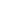 Job TitleEmployerResponsibility or accomplishments #1.Responsibility or accomplishments #2.Responsibility or accomplishments #3.Job TitleEmployerResponsibility or accomplishments #1.Responsibility or accomplishments #2.Responsibility or accomplishments #3.Job TitleEmployerResponsibility or accomplishments #1.Responsibility or accomplishments #2.Responsibility or accomplishments #3.Job TitleEmployerResponsibility or accomplishments #1.Responsibility or accomplishments #2.Responsibility or accomplishments #3.Job TitleEmployerResponsibility or accomplishments #1.Responsibility or accomplishments #2.Responsibility or accomplishments #3.Job TitleEmployerResponsibility or accomplishments #1.Responsibility or accomplishments #2.Responsibility or accomplishments #3.Job TitleEmployerResponsibility or accomplishments #1.Responsibility or accomplishments #2.Responsibility or accomplishments #3.KEY POINTSResponsible Initiative CredibleSuccess DrivenSkillsHloom Pro Tip - Tailor this section to the open job opportunity, focusing on the featured skills and requirements on the job post. If you’re writing a chronological or combination resume, limit the number of skills you feature to 6-8. Any more risks crowding the resume and diminishing the strength of your resume. If you’re writing a functional resume, feel free to feature all relevant skills by skill type. 
Planning►►►►►►►►►►Designing►►►►►►►►►►Construction Reviews►►►►►►►►►►Team Coordination►►►►►►►►►►ReferencesReferencesReferencesReferencesReferencesReferencesReferencesReferencesReferencesKEY POINTSResponsible Initiative CredibleSuccess DrivenSkillsHloom Pro Tip - Tailor this section to the open job opportunity, focusing on the featured skills and requirements on the job post. If you’re writing a chronological or combination resume, limit the number of skills you feature to 6-8. Any more risks crowding the resume and diminishing the strength of your resume. If you’re writing a functional resume, feel free to feature all relevant skills by skill type. 
Planning►►►►►►►►►►Designing►►►►►►►►►►Construction Reviews►►►►►►►►►►Team Coordination►►►►►►►►►►Jermaine FernandezDesignationPhone: (123) 123 45 67Email: tedsherman@hloom.comJermaine FernandezDesignationPhone: (123) 123 45 67Email: tedsherman@hloom.comJermaine FernandezDesignationPhone: (123) 123 45 67Email: tedsherman@hloom.comJermaine FernandezDesignationPhone: (123) 123 45 67Email: tedsherman@hloom.comJack FrederickDesignationPhone: (123) 123 45 67Email: tedsherman@hloom.comJack FrederickDesignationPhone: (123) 123 45 67Email: tedsherman@hloom.comJack FrederickDesignationPhone: (123) 123 45 67Email: tedsherman@hloom.comJack FrederickDesignationPhone: (123) 123 45 67Email: tedsherman@hloom.comKEY POINTSResponsible Initiative CredibleSuccess DrivenSkillsHloom Pro Tip - Tailor this section to the open job opportunity, focusing on the featured skills and requirements on the job post. If you’re writing a chronological or combination resume, limit the number of skills you feature to 6-8. Any more risks crowding the resume and diminishing the strength of your resume. If you’re writing a functional resume, feel free to feature all relevant skills by skill type. 
Planning►►►►►►►►►►Designing►►►►►►►►►►Construction Reviews►►►►►►►►►►Team Coordination►►►►►►►►►►